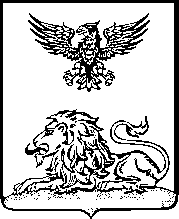 РОВЕНЬСКАЯ ТЕРРИТОРИАЛЬНАЯ ИЗБИРАТЕЛЬНАЯ КОМИССИЯПОСТАНОВЛЕНИЕот  29  января  2024 года                                                          № 41 /269-1Об освобождении от должности председателя участковой комиссий избирательного участка № 899 и освобождении от обязанностей члена участковой комиссии с правом решающего голоса В соответствии со статьей 27, пунктом 7 статьи 28, пунктами 6, 11 статьи 29 Федерального закона № 67-ФЗ «Об основных гарантиях избирательных прав и права на участие в референдуме граждан Российской Федерации», пунктом 7 статьи 32, пунктом 5, статьи 33 Избирательного кодекса Белгородской области Ровеньская территориальная избирательная комиссия постановляет:Освободить от должности председателя участковой избирательной комиссии №899 до истечения срока полномочий в связи с подачей заявления в письменной форме о сложении своих полномочий, Улезько Сергея Виктровича  1964  года рождения, образование высшее, предложенного Региональным отделение Политической партии "Казачья партия Российской Федерации" в Белгородской области. Освободить от обязанностей члена участковой комиссий с правом решающего голоса до истечения срока полномочий в связи с подачей заявления в письменной форме о сложении своих полномочий. Разместить настоящее постановление на странице территориальной избирательной комиссии на официальном сайте Избирательной комиссии Белгородской области в информационно-телекоммуникационной сети Интернет. Контроль за выполнением настоящего постановления возложить на председателя Ровеньской территориальной избирательной комиссии Е.В.Макарову.     Председатель Ровеньской территориальной    избирательной комиссииЕ.В.Макарова                  Секретарь Ровеньской территориальной      избирательной комиссииА.В.Евтухова